Дидактические игры и упражнения по формированию лексико-грамматических категорий у дошкольников с нарушением речи по лексической теме « Насекомые »Рузаевка 2015Уважаемые коллеги!Игры, предложенные Вашему вниманию, способствуют развитию речи, пополняют и активизируют словарь, формируют правильное звукопроизношение, развивают связную речь, умение точно выражать мысли, совершенствуют грамматический строй речи детей.Подготовила: учитель-дефектологПотапова Людмила Михайловна МБДОУ №71.Игра «О чем сегодня будем говорить?»Цель: развитие процесса мышления, обобщения, правильного произношения.(Выставляется картинка луга.)Посмотри на летний луг,Приглядись внимательно,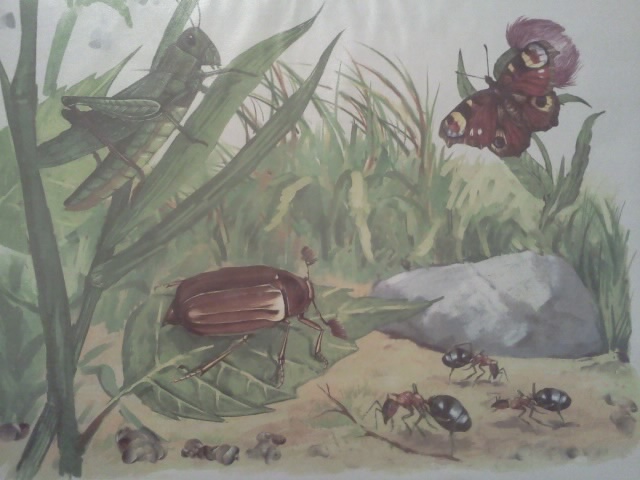 Ты поймешь, что жизнь вокруг  Очень занимательна.И зеленая картинкаСразу оживает:Сел кузнечик на травинку, Бабочка порхает,Полосатый шмель гудитРадостно и звучно…Целый день здесь жизнь кипит,Здесь совсем не скучно.Назови  одним словом тех , кто изображен на картинке. (Это насекомые.) Перечисли  известных тебе насекомых. Знаешь  ли  ты, где  они  живут? ( Стрекоза  живет  рядом с  водоёмами. Бабочки живут на лугах. Таракан  живет  в доме рядом с человеком и т.д.)Логопед: Но что- то я не вижу насекомых. Они появятся, когда вы  их отгадаете.2.Загадки о насекомых.	Шевелились у цветкаВсе четыре лепестка.Я сорвать его хотел,Он вспорхнул и улетел.(Бабочка)Прыгает пружинка-Зеленая спинкаС травы на былинку,С ветки на тропинку.(Кузнечик)Целый день летает,Всем надоедает,Ночь настает,Тогда перестает.(Муха)Домовитая хозяйкаПролетает над лужайкой.Похлопочет над цветком-Он поделится медком.(Пчела)Что за девчонка:В поясе тонка,Огромные очи.Летит-стрекочет.(Стрекоза)Не зверь, не птица,Нос как спица.Летит - пищит,Сядет - молчит.(Комар)Кто они? Откуда? Чьи?Льются черные ручьи:Дружно маленькие точкиСтроят дом себе на кочке.(Муравьи)Модница крылатая,Платье полосатое.Ростом хоть и кроха,Укусит-будет плохо.(Оса)Целый день он спать не прочь.Но едва наступит ночь,Запоет его смычок.Музыканта звать … (Сверчок)Не жужжу, когда сижу,Не жужжу, когда ползуЕсли в воздухе кружусь,То уж вдоволь нажужжусь.(Жук) Какая коровка, скажите, покаЕще никому не дала молока?(Божья коровка)-О ком были загадки?3.Игра «Угадай кто?»Цель: подбор к глаголу имени существительного, подходящего по смыслу.Проводится с помощью  выставленного картинного  материала.Порхает (кто?) - …. (Бабочка)Прыгает (кто?) - … (Кузнечик)      Надоедает, собирает мед, жалит, стрекочет,  звенит, кусает, ползает, жужжит, летаетЛогопед: Ребята! Мне кажется, что на нашей полянке очень мало насекомых. Давайте сделаем так, чтобы их стало много. Но как же это сделать? Я буду называть одно насекомое, а вы будете отвечать так , как будто их много.4.Игра « Один - много»Цель: образование существительных в форме множественного числа.Бабочка, а много … (Бабочек)Кузнечик, а много … (Кузнечиков)Муха, пчела, стрекоза, комар, муравей, оса, жук, божья коровка.Логопед: А чем же занимаются насекомые на полянке? Сейчас мы об этом узнаем.5.Игра: « Что делает, что делают?»Цель: образование формы множественного числа глаголов .
Бабочка порхает , а бабочки … (Порхают.)Пчела мед собирает, а пчелы мед … (Собирают.)Оса жалит, а осы … (Жалят.)Жук жужжит, а жуки … (Жужжат.)Комар звенит, а комары… (Звенят.)Стрекоза стрекочет, а стрекозы… (Стрекочут.)Муха в дом залетает, а мухи … (Залетают.)Кузнечик прыгает, а кузнечики… (Прыгают.)Паук паутину ткет, а пауки… (Ткут.)Муравей муравейник строит, а муравьи… (Стоят.)6.Игра «Подбери признак»Цель: актуализация словаря. Формировать умение  подбирать слова-признаки, согласовывать существительные с прилагательными.Бабочка (какая?)- красивая, разноцветная, полезная, большая.Комар (какой?) – кровососущий, вредный.Муравьи (какие?)- полезные, трудолюбивые, маленькие.Муха (какая?) – вредная, назойливая, большая, маленькая, надоедливая.Пчела (какая? ) – полезная, трудолюбивая, медоносная ( мед носит ).7.Игра « Назови ласково»Цель: совершенствование грамматического строя речи. Образование существительного  с уменьшительно-ласкательными суффиксами.Комар - комарик, стрекоза – стрекозка ,пчела – пчелка , жук – жучок , муравей – муравьишко. и т. д.8.Игра « На полянке»Цель: расширение словарного запаса. Совершенствование грамматического строя речи ( использование предлогов  в , на , по , с , под , над ) .Выставляется большая картинка с изображением колокольчика и паутинки и шесть предметных картинок ( жук , муравей , паучок , бабочка , стрекоза , гусеница ). Для того чтобы дети использовали разные предлоги , рекомендуется приклеить  «липучки» над колокольчиком , в чашечке ,  колокольчика , на стебель колокольчика , под листок , на паутинку.Логопед просит детей сказать, где находятся насекомые.- Жук на колокольчике.-Бабочка над колокольчиком.-Паучок под листочком.- Муравей  бежит по травинке.-Стрекоза в чашечке колокольчика.-Гусеница на стебле колокольчика.А теперь поиграем в игры:  9. « Кого не стало?», « Что изменилось?», «Кто появился?» Цель: развитие зрительного  внимания.  (С использованием этой же наглядности).10.Игра  «На лугу»
Цель: Учить детей самостоятельно изменять глаголы по числам и лицам.Логопед сообщает детям: «Я буду рассказывать стихотворение, а вы мне помогайте – добавляйте нужное слово».Например:
Бабочки в небе …. (летают),
Крыльями… (машут),
Нас забавляют.
Я по небу не … (летаю),
На скакалке я … (скачу)
В классики… (играю)
Если только захочу,
Как кузнечик… (поскачу)
В траве сидит… (кузнечик)
Зеленый огуречик
Только ветер зашумел
Наш кузнечик … (улетел)
Прыгает и … (скачет)
Никогда не … (плачет)11.Игра «Бывает - не бывает»Цель: понимание логико-грамматических конструкций.Девочка ловит бабочку. Девочка поймана бабочкой. Бабочка поймана девочкой.Бабочка ловит девочку. Девочка поймала бабочку. Бабочка поймала девочку.12.Игра: «Кто как передвигается?»Цель: составление сложных предложений со значением противопоставления.Муравей ползает, а бабочка …Гусеница ползает, а кузнечик …Жук ползает, а стрекоза…Оса летает, а гусеница …Паук ползает, а пчела …Кузнечик прыгает , а комар …Таракан ползает, а   стрекоза …Бабочка порхает, а муха …13.Игра « Насекомые-великаны»Цель: употребление слов с увеличительными оттенками.Это не паук, а паучище.Это не жук, а жучище.Это не муравей, а муравьище.Это не комар, а комарище. Это не шмель, а шмелище.Это не таракан, а тараканище.14.Пальчиковая гимнастика «Насекомые»Дружно пальчики считаем-Насекомых называем.(Сжимают и разжимают пальцы)Бабочка, кузнечик, муха,Это жук с зеленым брюхом.(Поочередно сгибают пальцы в кулачок, начиная с большого)Это кто же тут звенит?Ой, сюда комар летит!(Вращают мизинцем)Прячьтесь!(Руки за спину) 15. Физминутка Упражнение на координацию движений с речью.Вот какая стрекоза - очень круглые глаза(Руки в стороны, затем круговые движения кулачков на уровне глаз)Вертится как вертолет:Вправо, влево, взад, вперед(Руки в стороны, движения вокруг своей оси, затем руки на пояс, наклоны)Поднимайте плечики,Прыгайте кузнечики.Прыг- скок, прыг- скокСели, сели, травушку покушали,Тишину послушали.16. Игра « Сколько насекомых на цветке»Цель: согласование числительных с существительными.У каждого ребенка картина с изображением насекомого.Логопед показывает цифру (от 1 до 5). Ребенок должен составить предложение: «На цветке 3 муравья.»17. Игра « Мой рассказ о насекомом»Цель: составление рассказа по схеме, развитие связной речи, расширение словарного запаса.Инструкция: «Посмотри внимательно на схему» Ответь на вопросы:1.Кто это?2. Это насекомое, земноводное, пресмыкающееся или рыба?3. Какие части тела у него есть?4. Где живет?5. Как называется его дом?6. Как развивается?7. Какую роль играет в окружающем мире?На примере насекомого: пчела.18. Игра «Кто улетел с полянки?»Нам пора возвращаться, и насекомые тоже улетают с полянки.Логопед снимает с плаката по одному насекомому, а дети рассказывают, кто улетел с полянки. (С лесной полянки улетела пчела и т. д.)